NMOS管当VGS大于阈值电压时，NMOS管从D极到S极导通。而TPS2410芯片控制NMOS工作时，电流是从NMOS管衬底上二极管流过去的吗？如果是这样工作，TPS2410的作用是什么？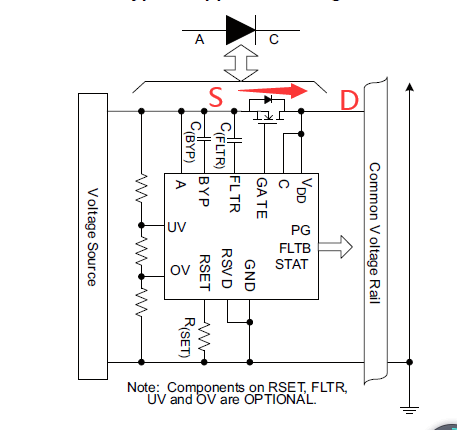 